بسمه تعالی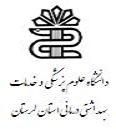 معاونت آموزشیدانشکده دندانپزشکیفرم درخواست انتقال موقت (میهمانی)با سلام و احترام          اینجانب ------فرزند  ---- شماره شناسنامه   ----- شماره  دانشجویی --------- رشته ---------- ورودی نیمسال ---- سال تحصیلی --- با اطلاع کامل از ضوابط مربوطه متقاضی مهمانی در دانشگاه علوم پزشکی ----- در نیمسال ---- تحصیلی --- می باشم. در ضمن متعهد می شوم که : 1- هر گونه مشکلات آموزشی و عواقب ناشی از میهمانی را بپذیرم. 2- مسئولیت پیگیری نمرات واحدهای گذرانده شده در دانشگاه مقصد و ارائه ان به آموزش دانشکده به عهده دانشجو بوده و ارائه وضعیت توسط دانشگاه مقصد می باشد . 3- در صورت عدم رعایت پیش نیاز دروس، واحدهای گذرانده شده مورد پذیرش نخواهد بود . 4- در صورت عدم موافقت با میهمانی یا مشخص نشدن وضعیت میهمانی در دانشگاه مقصد ، موظف خواهم بود در اسرع وقت و مطابق با تقویم دانشگاهی دانشگاه علوم پزشکی لرستان جهت انتخاب واحد به دانشگاه مبدا مراجعه نمایم در غیر اینصورت دانشجوی منصرف از تحصیل تلقی شده و دانشگاه مبدأ برابر مقررات با ایشان رفتار خواهد کرد . 5- فقط نمرات واحدهای درسی درج شده در این فرم (تعداد و نوع واحدهای درسی) قابل پذیرش و ثبت خواهد بود . 6- در صورتی که واحدهای مندرج در این فرم با اکثر واحدهای درسی ارائه شده در دانشگاه مقصد مغایرت داشته باشد ، موظف خواهم بود در دانشگاه علوم پزشکی لرستان انتخاب واحد نمایم . 7- واحدهای درسی پاس شده در دانشگاه مقصد یا نمرات کمتر از 12 (دوازده) مورد پذیرش دانشگاه مبدأ نبوده و موظف به انتخاب و گذراندن مجدد آن خواهم بود . تاریخ                                       امضاء دانشجومدیر محترم امور آموزشی و تحصیلات تکمیلی دانشگاه علوم پزشکی لرستان با سلام و احترام            میهمانی آقا / خانم --------   دانشجوی رشته ----- مقطع ----- دوره روزانه. تا کنون تعداد ---- واحد درسی را با میانگین -----  گذرانده است جهت گذراندن واحدهای پیشنهادی ذیل در نیمسال اول  سال تحصیلی ---   در دانشگاه علوم پزشکی ---- بلامانع می باشد . مهر و امضاء رئیس دانشکدهدکتر -----مدیر محترم امور آموزشی دانشگاه ----------با سلام و احترامضمن اعلام موافقت با میهمانی خانم /آقا --------  در آن دانشگاه خواهشمند است دستور فرمائید در صورت موافقت ریز نمرات اکتسابی نامبرده را در پایان ترم همراه با برگ تسویه حساب به ااین دانشگاه ارسال نمایند.دکتر مهرداد غلامیمدیر کل آموزش و تحصیلات تکمیلی دانشگاهردیفدروس پیشنهادیتعداد واحدتعداد واحدتعداد واحدردیفدروس پیشنهادیتعداد واحدتعداد واحدردیفدروس پیشنهادینظریعملیکارگاهیردیفدروس پیشنهادینظریعملی1-2345